COMBO PIZZA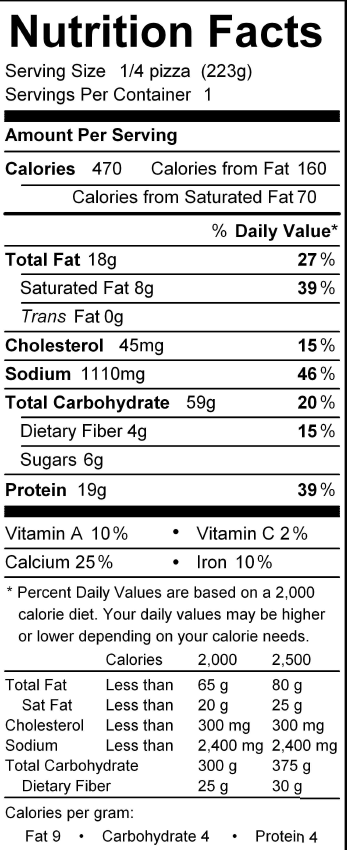 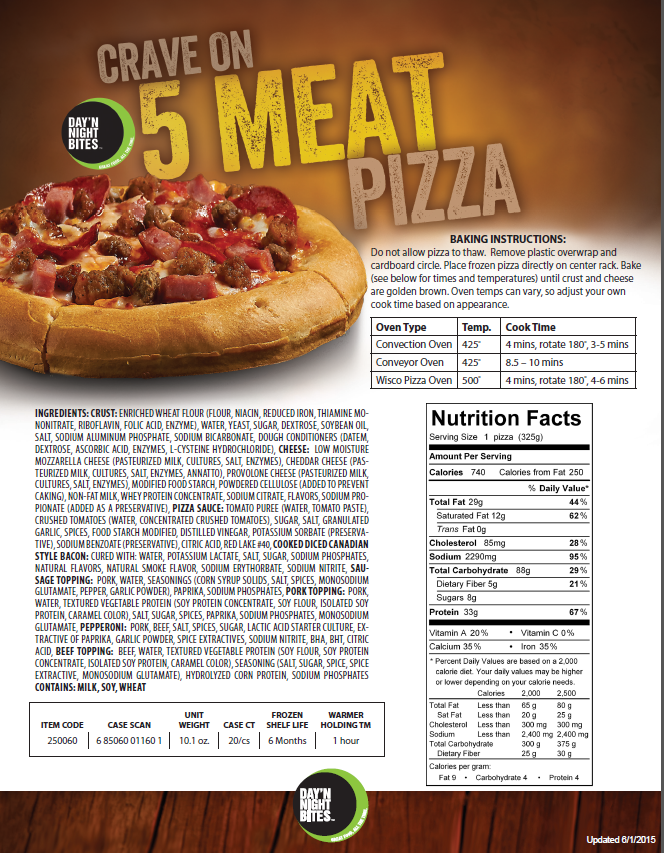 